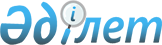 Қазақстан Республикасында бұқаралық спортты дамытудың 1996-2000 жылдарға арналған мемлекеттiк бағдарламасы туралы
					
			Күшін жойған
			
			
		
					Қазақстан Республикасы Президентiнiң 1996 жылғы 19 желтоқсандағы N 3276 Жарлығы. Күші жойылды - Қазақстан Республикасы Президентінің 2009 жылғы 18 маусымдағы N 829 Жарлығымен



      



Ескерту. Күші жойылды - Қазақстан Республикасы Президентінің 2009.06.18 


 N 829 


 Жарлығымен.




      "Қазақстан Республикасында бұқаралық спортты дамыту жөнiндегi шұғыл шаралар туралы" Қазақстан Республикасы Президентiнiң 1995 жылғы 4 мамырдағы N 2261 

 Жарлығын 

 iске асыру мақсатында қаулы етемiн: 






      1. Қазақстан Республикасында бұқаралық спортты дамытудың 1996-2000 жылдарға арналған қоса берiлiп отырған мемлекеттiк бағдарламасы бекiтiлсiн.






      2. Қазақстан Республикасының Үкiметi, облыстар, қалалар, аудандар әкiмдерi Қазақстан Республикасында бұқаралық спортты дамытудың 1996-2000 жылдарға арналған мемлекеттiк бағдарламасының орындалуын қамтамасыз етсiн.






      3. Осы Жарлық қол қойған күнiнен бастап күшiне енедi.




      Қазақстан Республикасының






      Президентi




Қазақстан Республикасы  




Президентiнiң     




1996 жылғы 19 желтоқсандағы 




N 3276 Жарлығымен   




бекiтiлген     






Қазақстан Республикасында бұқаралық спортты






дамытудың 1996-2000 жылдарға арналған






мемлекеттiк бағдарламасы




      Қазақстан Республикасында бұқаралық спортты дамытудың Мемлекеттiк бағдарламасы "Қазақстан Республикасында бұқаралық спортты дамыту жөнiндегi шұғыл шаралар туралы" Қазақстан Республикасы Президентiнiң 1995 жылғы 4 мамырдағы N 2261 Жарлығын орындау үшiн әзiрлендi. 






Бағдарламаны жүзеге асыру мерзiмi






1996-2000 жылдар







I. Негiзгi мақсаттар мен мiндеттер




      Қазақстан Республикасының Конституциясына сәйкес мемлекет ең төменгi өмiр сүру деңгейiнiң кепiлдiгiн қамтамасыз етедi, ең аз апталық белсендi қимыл көлемiн қамтамасыз етумен әрбiр азаматтың жеке өмiр сүру стандартын қалыптастыру үшiн жағдай жасайды. 






      1. Бағдарламаның негiзгi мақсаты - Қазақстанда дене мәдениетi мен спортты дамытудың стратегиясы мен тактикасын жасау, саланы басқарудың ықтимал жолдары мен қазiргi заманғы ыңғайын айқындау. Мемлекетте дене мәдениетi мен спорттың дамуын жаңа сападағы деңгейде шығаруға қабiлеттi материалдық-техникалық базаны нығайту, ұйымдық-әдiстемелiк, насихаттық және тәрбиелiк шаралардың бiрыңғай кешенiн әзiрлеу. Халықаралық аренада Қазақстан Республикасының жоғары спорттық беделiн нығайту. 






      2. Осы мақсаттарға жету үшiн мынадай мiндеттердi шешу қажет: 




      қоғамда салауатты өмiр салты принциптерiн орнықтыру, денсаулықты сақтау мен нығайту мақсатында дене мәдениетi және спорт iсiне елдiң қалың көпшiлiгiн тарту; 




      балалар-жасөспiрiмдер спортын дамыту, кәмелетке толмағандар арасында тәртiп бұзушылықтың алдын алу мақсатында балалар мен жеткiншектердiң спорт секциялары мен клубтарына қамтылуын арттыру; 




      дене мәдениетi мен спорттың материалдық-техникалық базасын нығайту және дамыту, дене мәдениетiмен және спортпен шұғылданатындарға рекреациялық ғимараттардың ашық болуын арттыру; 




      дене тәрбиесi процестерiн бағдарламалық-әдiстемелiк қамтамасыз етудi жетiлдiру, жаңа дене тәрбиесi-сауықтыру технологияларын құру, дене-тәрбиесi сауықтыру және спорттық қызметтердi ұйымдастырудың жаңа нысандарын iздестiру, эксперименталды мақұлдау және кең түрде қолдану; 




      дене тәрбиесi мен спорттың дамуын қамтамасыз ететiн нормативтiк-құқықтық актiлер әзiрлеу; 




      салауатты өмiр салтын қалыптастыру жөнiндегi ақпаратты-ағартушылық және насихаттық қызметтi күшейту; 




      Қазақстан Республикасы азаматтарының денсаулығын қамтамасыз ететiн барлық құрылымдардың сектораралық тетiктерiн шоғырландыруды жетiлдiру; 




      халықтың әртүрлi әлеуметтiк-демографиялық топтарымен жұмыс iстегенде, жеке тұрғыдан келу талаптарына сәйкес дене мәдениетi кадрларын даярлау жүйесiн қайта құру; 




      отандық дене мәдениетi-спорт индустриясын қалыптастыру және одан әрi дамыту. 






II. Ахуалға баға беру






      1. Жүрек-қан тамыры ауруларына шалдығудан және тыныс органдарының ауруларынан өлiм деңгейiнiң жоғары болуы, өмiр жасының қысқаруы, уақытша соның iшiнде салқын тиiп аурудан еңбекке жарамсыздық ауқымы халықтың дене мәдениетiнiң жеткiлiктi болмай отырғанын айғақтайды. Қазақстанның ересек халқының арасында жүз адамның iшiнен 8 адам ғана дене тәрбиесiмен және спортпен тұрақты шұғылданады. 




      Оның үстiне, ұйымдар мен мекемелерде, сондай-ақ тұрғылықты жерлер мен демалыс орындарында дене мәдениетiн сауықтыру және сақтандыру жұмыстарының жүйесi iс жүзiнде жоқ. 






      2. Республикада дене тәрбиесi-сауықтыру және спорт мамандары спорттық-туристiк мақсаттағы тауарлар өте-мөте жетiспейдi. 




      Әсiресе бiлiм беру жүйесiнде қиын жағдай қалыптасып отыр. Жалпы бiлiм беретiн мектептердiң тек 56,5 процентiнiң ғана үлгiлi спорт залы, 14,9 процентiнiң дене мәдениетiмен шұғылдану үшiн ыңғайланған үй-жайы бар. Тұтастай алғанда қабылданған есеп нормативтерiне шаққанда спорт жабдықтарымен проценттiк қамтамасыз етiлу: спорт залдары бойынша - 24,45 проценттi, жүзу бассейндерi бойынша - 35,5 проценттi, жазықтық жабдықтары бойынша - 19,9 проценттi, шаңғы базалары бойынша - 37,9 проценттi құрайды. 




      Қазақстан Республикасындағы жалпы және кәсiби бiлiм беретiн мекемелелердегi бiлiм алушылар үшiн оқу сағаттарының көлемi ғылыми-негiзделген нормативтерден 3-4 есе төмен. Сонымен бiрге, балалар мен 14 жасқа дейiнгi жеткiншектердiң 15 проценттен астамы түрлi салқын тиген және созылмалы ауруларға шалдыққан. Мұның үстiне, денсаулық жағдайы бойынша арнаулы дәрiгерлiк топқа жатқызылған мектеп оқушыларының 23,5 процентi үшiн ғана арнаулы топтарда оқуға жағдай жасалған. 






      3. Соңғы жылдары балалар-жасөспiрiмдер спорт мектептерi мен балалар-жасөспiрiмдер дене тәрбиесi дайындығы клубтарының саны едәуiр қысқарса, онымен бiр мезгiлде олардағы жаттықтырушы-оқытушылар 25 проценттен және оқитын балалар мен жеткiншектердiң саны 36 проценттен аса қысқарып кеттi. Тұтастай алғанда республикадағы дене мәдениетi-сауықтыру жұмысының жай-күйi мемлекеттен жедел нақты шаралар қолдануды талап етедi. 






III. Күтiлетiн нәтижелер






      1. Қоғамда салауатты өмiр салтын орнықтыру, демографиялық ахуалды жақсарту үшiн жағдай жасау. 






      2. Жастардың жұмыспен қамтылуының өсуiне жәрдемдесу, балалар мен жеткiншектердiң бос уақытын ұйымдастыруды бақылауға алу. Жеткiншек ұқпақтың арасында тәртiп бұзушылықтың алдын алу. 






      3. Дене тәрбиесi мен спортпен шындап шұғылданатын азаматтардың санын 30-50 процентке көбейту және оның нәтижесi ретiнде халықтың ауруға шалдығу деңгейiн 10-12 процентке кемiту. 




      Бағдарламаны барынша толық орындаған жағдайда еңбекке қабiлеттi жастағы ауруға шалдығу мен өлiм-жiтiмнiң деңгейiн кемiтуден келген жыл сайынғы экономикалық тиiмдiлiк оны iске асыруға кеткен шығынға шаққанда 250-300 проценттi құрайды. 






IY. Бағдарламаны қаржыландыру




      Бағдарламаның негiзгi шаралары дене мәдениетi мен спортты дамытуға арналып республикалық бюджеттен, жергiлiктi бюджеттерден және бюджеттiк емес көздерден бөлiнген қаражаттардан қаржыландырылады. 






Y. Бағдарламаның орындалуына бақылау жасау жүйесi






      1. Бағдарламаны жүзеге асыруға жалпы бақылауды Қазақстан Республикасының Жастар iсi, туризм және спорт министрлiгi iске асырады. 




      Бағдарламаның жекелеген бөлiмдерiнiң орындалуына министрлiктер, мемлекеттiк комитеттер, басқа да орталық атқарушы өкiмет органдары, әкiмдер, ұйымдар мен кәсiпорындардың басшылары бақылау жасайды. 






YI. Қазақстан Республикасынде дене мәдениетi мен






спортты дамытудың негiзгi бағыттары




      Халыққа дене тәрбиесiнен бiлiм беру және практикалық оқыту мен тәрбиелеу мiндеттерiн шешу үшiн дене тәрбиесi қаражатын мақсатты пайдалануда мемлекеттiң қазiргi әлеуметтiк-экономикалық ахуалы, Республика аймақтарының климаттық-географиялық ерекшелiктерi, халықтың демографиялық ерекшелiктерi мен еңбек қызметiнiң сипаты, сондай-ақ адамның дене тәрбиесiн жетiлдiру перспективалары ескерiлуi керек. 






Дене тәрбиесiн қайта құру мен оңтайландыру 






процесiнiң негiзгi бағыттары мыналар:






      1. Денсаулықты нығайтуды, қимыл қабiлеттерi мен қажеттi және мүмкiн болатын дене iс-әрекетi деңгейiн жан-жақты дамытудың қамтамасыз ететiн мектепке дейiнгi және мектептегi дене тәрбиесi сабақтарының базалық мазмұнын жетiлдiру. Мектеп жасына дейiнгiлердiң аптасына 10-12 сағат ғылыми-негiзделген белсендi қимыл көлемiн орындауы. 






      2. Халықтың жас топтары үшiн қазiргi жаттықтыру бағдарламаларының түрлерiн пайдалана отырып, мектептегi сабақтардың негiзгi бөлiгiнiң мазмұнын толықтыратын дене мәдениетiн ұйымдастырудың мектептен тыс нысандарын жетiлдiру. 






      3. Оқушылар мен студент жастардың кластан тыс және сабақтан тыс оқу сағаттарын ұйымдастыру нысандарының жүйесiн жетiлдiру, шығармашылық бастамаларын, белсендi демалыс жабдықтарын өз бетiнше және өз әрекетiмен таңдап алуын қолдау. Жасөспiрiмдердiң дамуының ерекшелiгiн ескерiп, 5 сыныптан бастап ұлдар мен қыздарды бөлек оқытуды енгiзу. Студент және оқушы жастардың аптасына 8-10 сағат белсендi қимыл көлемiн орындауы. 






      4. Дене мәдениетi мен спортты азаматтардың еңбегi мен демалысын ұйымдастыру жүйесiне енгiзу, өндiрiстiк гимнастика емдiк дене тәрбиесi iсiнiң сауықтыру маңызын күшейту, еңбек белсендiлiгi мерзiмiн ұзарту үшiн дене шынықтыру жаттығуларын ұтымды пайдалану мақсатында еңбекшiлердiң кәсiби, жас, бiлiм ерекшелiктерiн есепке алу. 




      Жұмыстан бос уақытта аптасына 3-4, 5 сағат белсендi қимыл көлемiн орындау үшiн жағдай жасауды қамтамасыз ету. 






      5. Жастарды кәсiби бағдар алуға даярлау және жасөспiрiмдердi армияда қызмет етуге даярлау мақсатында спорттың кәсiби-қолданбалы түрлерiн дамыту. 






      6. Белсендi демалыс нысандарымен дене мәдениетiмен байланысты ұлттық дәстүр негiздерiн, олардың мазмұнын дәстүрлi дене мәдениетi талаптарымен жақындастыра отырып қазiргi дене тәрбиесi жүйесiне әзiрлеу және енгiзу. 






      7. Белсендi ұзақ жасауды ынталандыру, еңбекке жарамсыз азаматтарды дене мәдениетiмен шұғылдануға тарту мақсатында мосқал және зейнетақы жасындағы адамдардың қимыл режимiн оңайландыру үшiн дене мәдениетi мен спорт жабдықтарын өнiмдi пайдалану жөнiндегi шараларды әзiрлеу. 






      8. Дене мәдениетi мен спорт саласында жаңашыл идеяларды зерделеу және ресми мақұлдау, жұмысты ұйымдастырудың жаңа нысандарын тарату үшiн оқу-әдiстемелiк орталықтар (бiрлестiктер, қызметтер) құру. 






      9. Халыққа ақылы қызмет көрсету үшiн денсаулық орталықтарының дене мәдениетi-сауықтыру топтарының, секцияларының, диспансерлерi мен консультативтiк қызметтердiң, емдеу-сауықтыру кабинеттерiнiң кең топтарын құру. 






YII. Халықтың дене тәрбиесi мен саладағы 






ғылыми зерттеулердi басқару жүйесi




      Дене тәрбиесiн басқару құрылымды ықшамдау мен орталық және жергiлiктi атқарушы өкiмет органдарының құқықтары мен мiндеттерiнiң ара жiгiн анық ажырату, халықтың арасында дене мәдениетi-сауықтыру және спорттық жұмыстарды ұйымдастыруда әуесқойлық және қоғамдық бастауларды қолдау негiзiнде жүзеге асырылуы керек. 






      1. Орталық атқарушы органдар бұқаралық дене мәдениетiн одан әрi дамытудың жалпы стратегиясы мен перспективаларын айқындайды, бағдарламалық-мақсаттық және ұйымдық-әдiмтемелiк шаралардың жүзеге асырылу барысында, оқу-тәрбие жұмыстары бойынша кешендi жоспарлардың орындалуына бақылау жасауды қамтамасыз етедi; халықтың дене тәрбиесi дайындығының деңгейiн айқындайтын ғылыми-зерттеу жұмыстарының орындалуына, тестiлердi әзiрлеу мен енгiзуге жауапты болады. 






      2. Жергiлiктi атқарушы органдар дене мәдениетi-бұқаралық және спорт жұмыстарына қойылатын негiзгi талаптарды, қолда бар материалдық-техникалық базаны, сондай-ақ аймақтың жағдайын ескере отырып, жұмыстың бағыттарын пысықтайды; қоғамдық дене мәдениетi-спорттық бiрлестiктердiң қызметiне жәрдем көрсетедi. 






      3. Орталық және жергiлiктi атқарушы органдар бұқаралық дене тәрбиесi мен спорттың практикасын байытуға мүмкiндiк беретiн iргелi-қолданбалы, тәжiрибелiк-педагогикалық және әлеуметтiк зерттеулердiң дамуына жәрдемдеседi. 






YIII. Кадрларды даярлау және мамандардың бiлiктiлiгiн






арттыру жүйесi




      Бұқаралық спорт проблемаларын табысты шешу үшiн мыналарды қамтамасыз ету керек; 






      1. Жаңа мамандықтарды енгiзудi ескере отырып, саланың ғылыми кадрларға мұқтаждығы. 






      2. Жекелеген аймақтардың спорттық қызметкерлер кадрларын мұқтаждығы және олардың арнаулы семинарларда, соның iшiнде шаруашылық есеп негiзiнде дайындығы. 






      3. Ұлттық, дәстүрлi емес және спорттық-техникалық спорт түрлерiн дамытуды ескере отырып, қазiргi талаптарға сәйкес курстық даярлау және қайта даярлау жүйесiн қайта құру. 






IХ. Саланың материалдық-техникалық базасы мен






қаржылық қамтамасыз етiлуiн дамыту






      1. Материалдық-техникалық базаны дамыту нормативтiк актiлер талаптарына сәйкес және мыналардың есебiнен жүзеге асырылуға тиiс; 




      қолда бар спорт ғимараттарын, қолданымдағы спорт алаңдарын қайта жаңғырту мен жаңарту; 




      спорт залдарын, спорт алаңдарын, спорт кешендерiн шағын комплектiлi және спорттық әмбебап керек-жарақтармен қосымша жабдықтау; 




      адамдардың көп тұратын және демалыс орындарында қымбат емес спорт алаңдарын, спорт залдары мен спорт ғимараттарын салу; 




      тұрғын үй кеңiстiгi аумақтарында ойын және серуен алаңдарын, жүгiру жолдарын, велосипед және шаңғы трассаларын, көпшiлiк жарыс және спорттық старт өткiзу орындарын жоспарлау және салу; 




      iрi оқу орындары мен кәсiпорындар базасында мәдени-спорт кешендерiн құру; 




      жалпы бiлiм беретiн мектептердiң, балалар мен жасөспiрiмдер спорт мектептерiнiң, мәдениет үйлерiнiң спорт ғимараттарын пайдалану. 






      2. Бұқаралық дене мәдениетiн ұйымдардың, жеке тұлғалардың қайырымдылық, спорттық-ойын-сауық шараларын өткiзудiң табыс бөлiгiн кеңейту, ақылы сауықтыру қызметтерiн ұйымдастыру қаражаттары есебiнен қаржыландыру. 






      3. Бұқаралық спортты дамыту үшiн қажеттi қаржылық нормативтердi айқындау және бекiту.






      4. Аймақтардың экономикалық әлеуметтiк даму жоспарына түзету енгiзу, "Дене мәдениетi мен спорт" бөлiмiн жеке бөлiп көрсету.






      5. Бұқаралық дене мәдениетiн дамытудың қоғамдық қорларын құру.






Х. Ақпараттық-насихаттық жұмыс






      1. Ақпараттық насихаттық жұмыс мыналарға бағытталуға тиiс:




      азаматтардың салауатты өмiр салтына бейiмделуiне;




      дене тәрбиесi мен адамгершiлiк қасиеттерiн, бiлiмдерiн,




дағдыларын жетiлдiруге;




      жағымсыз әрекеттердi жоюға және дене тәрбиесi мен спортпен




шұғылдану үшiн оңтайлы жағдай жасауға;




      аурудың алдын алуға, еңбекпен сауықтыруға, белсендi ұзақ өмiр




сүруге.






      2. Халықты хабардар ету жөнiндегi жұмыс жан-жақты дене тәрбиесi даярлығының артықшылығын дәлелдеуге құрылуға тиiс, ғылыми негiз болуы керек; халыққа спортпен шұғылданудың гигиеналық, физиологиялық, психологиялық және әлеуметтiк ықпалының негiздерiн түсiндiру қажет. 






      3. Дене тәрбиесi және спортпен шұғылданудың таралуын халықпен жұмыс iстеуге танымал спортшыларды, рекордсмендердi, еңбек сiңiрген шеберлер мен жаттықтырушы-педагогтарды тарта отырып, жүзеге асыру қажет. 






      4. Азаматтардың өз бетiнше бiлiмiн көтеруге, спортпен жүйелi шұғылдану мүддесiн қалыптастыруға мүмкiндiк беретiн көпшiлiк баспа өнiмдерiн, әдiстемелiк құралдар, басқа да көрнекi материалдар шығаруды қарастыру қажет. 






ХI. Бұқаралық спортты дамытудың негiзгi бағыттары






      1. Қазақстан Республикасы халқының күнделiктi тұрмысына дене тәрбиесi мен спортты енгiзу проблемаларының ерекшелiгi алдымен азаматтардың бойында, әсiресе бала жастан саналы түрде дененi жетiлдiру қажеттiгiн қалыптастыруда болып отыр. 




      Салауатты өмiр салтының негiзi болып табылатын күн сайынғы дене мәдениетi-спорт iсiне мәдени машықтану мектепке дейiнгi ерте бала жастан дағдыға енуге және мектепте, басқа оқу орындарында беки түсуге тиiс. Бұл проблемаларды шешу балалармен әсерлi ойын оқу сағаттарын, әдеттегiдей, ашық ауада тұрақты түрде, оның мазмұнын толықтыра отырып жүргiзудi талап етедi. 




      Мектепке дейiнгi мекемелер мен оқу орындарындағы дене шынықтыру жаттығулары оқуына жаттықтырушы ықпал ететiн, организмнiң қызмет ету мүмкiндiктерiн арттыратын, организмнiң барлық физикалық қасиеттерiн үйлесiмдi дамытатын жан-жақты дене дайындығы негiз болуға тиiс. Бұл проблеманы шешудiң неғұрлым тиiмдi жолы спорттың белгiлi бiр түрi немесе белсендi қимылы оқу сағаттары арқылы (әсiресе 12-13 жас шамасынан бастап) болады. 






      2. Оқушылардың спорт түрлерiне және дене шынықтыру жаттығулары жүйелерiне деген мүддесiн ескере отырып, оқу жұмысынан оқудан тыс жұмысқа бiртiндеп көшудi, мектептiң дене мәдениетi сабағын дене тәрбиесi бiлiмi сабағына айналдыруды, дененi жетiлдiру мен салауатты өмiр салтына деген тұрақты қажеттiлiктi тәрбиелеудi қамтамасыз ету қажет. Осы мақсаттар үшiн мыналар қажет: 




      сабақтарда табиғат факторларын ұтымды пайдалануға, еңбек пен демалысты қабыстыра бiлуге үйрету; 




      дұрыс қимылдау, тыныс алу, тамақтану, шынығу; 




      дене жаттықтыру негiздерiне, жаттығудың көлемдерi мен үдемелiлiгiн қабыстыра бiлуге, жаттығуды дұрыс орындау мен оның жүйелiлiгiне үйрету; 




      организмнiң қызмет ету мүмкiндiктерi, дене жаттығулары iсiнiң гигиенасы, өзiне-өзi сылау жасау мен техника қауiпсiздiгi негiздерi туралы қажеттi теориялық бiлiм көлемiн беру. 






      3. Спорт инфрақұрылымының ахуалына жасалған талдау көрсетiп отырғанындай, қызмет етушi дене мәдениет-спорт базалары мен ғимараттары олар бойынша толған және үздiксiз жұмыс iстеген кезде халықтың тек 20 процентiнiң ғана шұғылдануын, ал дене мәдениетi мамандарының жетекшiлiгiмен шұғылданушылар мүмкiндiгiнiң барлығы 12-15 процентiн қамтамасыз ете алады. 




      Сондықтан неғұрлым нақтысы және қолайлысы дене мәдениетi-спортпен шұғылдану үшiн қажеттi жағдайлар мен алғышарттар жасау, Қазақстанның әрбiр азаматының жеке дене мәдениетiн арттыру арқылы халықты дене мәдениетi және спортпен жүйелi түрде өз бетiнше шұғылдануына бейiмдеу болып табылады. 






      4. Осы мақсатпен мыналарды орындау қажет: жоғары өндiрiстiк көрсеткiштерге жеткен, дене тәрбиесi және спортпен жүйелi түрде шұғылданушы, өз денсаулығын нығайтушы және ауруға шалдығу деңгейiн азайтушы ұйымдардың жұмысшылары мен қызметкерлерiн ынталандыратын әлеуметтiк-экономикалық жұмыс жүйесiн әзiрлеу және практикаға енгiзу, спорттың ұлттық түрлерiн дамыту, фольклор фестивальдары мен спорттың ұлттық түрлерiнiң, оларды өткiзудiң барлық кезеңiнде табиғи бiрлiк табуына қол жеткiзу; 






      5. Қазақстан Республикасында бұқаралық спортты дамытудың 1996-2000 жылдарға арналған мемлекеттiк бағдарламасы әртүрлi аймақтар мен халықтың әлеуметтiк-демографиялық топтары үшiн дене тәрбиесiнiң жекелеген бағдарламаларын әзiрлегенде бастау болып табылатын негiзгi принциптi ережелерден тұрады.




      Бағдарлама халықтың мынадай әлеуметтiк-экономикалық топтары үшiн дене тәрбиесiнiң сабақтастығын көздейдi:




      мектепке дейiнгi балалар;




      жалпы бiлiм беретiн, кәсiптiк-техникалық мектептер мен




колледждердiң оқушылары;




      жоғары оқу орындарының студенттерi;




      әскерге шақыру және шақыруға дейiнгi жастағы жасөспiрiмдер;




еңбекшiлер;




      егде жастағы азаматтар;




      дене және ақыл-ой дамуында кемiстiктерi бар адамдар.






      6. Қазақстан Республикасында бұқаралық спортты дамытудың




1996-2000 жылдарға арналған мемлекеттiк бағдарламасы мыналарды




көздейдi:




      дене мәдениетi - спорт қозғалысын басқару жүйесiн жетiлдiру;




      дене мәдениетi - сауықтыру және спорт объектiлерiнiң жүйесiн




дамыту;




      дене мәдениетi - спорт мақсатындағы тауарлармен қамтамасыз




ету;




      салаға кәсiптiк кадрлар әзiрлеу және қамтамасыз ету;




      дене мәдениетi - спорт шараларын өткiзудi жетiлдiру;




      ұйымдық, ғылыми-әдiстемелiк және медициналық қамтамасыз ету;




      халықтың арасында дене мәдениетi мен спортты насихаттау;




      жоғары бiлiктi спортшылар мен спорттық резервтi даярлау мәселелерiн шешу.






Негiзгi бағдарламалық шаралар




___________________________________________________________________




  N |       Шаралар                |    Орындалу    |   Қаржы




    |                              |    мерзiмi     |   шығыны




___________________________________________________________________




  1 |               2              |        3       |       4




___________________________________________________________________






1. Отбасындағы және мектепке дейiнгi






тәрбие мекемелерiндегi дене мәдениетi




1.  Барлық қалалар мен аудан           1996-1997




    орталықтарында ақылы негiзде       жылдар




    дене мәдениетi медициналық




    консультациялары мен




    кабинеттерiнiң жүйесiн құру




2.  Қолда бар ойын өткiзетiн           тұрақты       Бюджетте көздел.




    ғимараттар базасы негiзiнде                      ген қаражат шегiн.




    отбасылар денсаулық клубтарының                  де




    жүйесiн құру




3.  Тұрғылықты жерде, кәсiпорындарда,  1996-1997




    ұйымдарда, емдеу-профилакториялық  жылдар




    және санаторийлiк-курорттық




    мекемелерде, демалыс үйлерiнде,




    туристiк базаларда дене мәдениетi




    сауықтыру жұмысын жүргiзу үшiн




    жағдай жасау




4.  Салауатты өмiр салтын              Тұрақты




    насихаттайтын дене тәрбиесiнiң




    мәселелерi жөнiнде теледидарда,




    радиода, басқа да бұқаралық




    ақпарат құралдарында хабарлар,




    айдарлар ұйымдастыру




5.  Мектепке дейiнгi мекемелердiң      1997 жылғы




    барлық түрi үшiн дене тәрбиесi     I тоқсан




    жөнiнде бағдарламалар әзiрлеу






2. Жалпы бiлiм беретiн, кәсiптiк-техникалық мектептерде






және колледждерде дене тәрбиесiнiң тиiмдiлiгiн арттыру




6.  Дене мәдениетi сабағының тәрбиелiк  1997 жылғы




    мәнiн арттыру, дененi жетiлдiру     I тоқсан




    мен салауатты өмiр салтына




    тұрақты қажеттiлiктi тәрбиелеу




7.  Оқушылардың мүддесiн ескере        1997 жылғы    Бюджетте




    отырып, дене мәдениетi жөнiндегi   I тоқсан      көзделген




    оқу сабақтарын өткiзу. Ер балалар                қаражат




    мен қыздарды 5-11 кластан бастап                 шегiнде    




    бөлек оқытуды енгiзу




8.  Жасөспiрiмдер мен балалар арасында  Тұрақты




    жыл сайын "Үмiт жарысы","Ақ ладья",




    "Ғажайып дойбы", "Тор доп", "Алтын




    шайба", "Былғары доп" жарыстарын




    өткiзу; "Тоғыз құмалақ","Лапта",




    "Қарашы", "Батпен көтеру", "Бес




    тас", "Асық" сияқты ұлттық спорт




    түрлерi мен ойындары бойынша




    жарыстар өткiзу




9.  Кешендi спорт шараларын өткiзу




    оқушылардың қысқы және жазғы       Екi жылда




    спартакиадалары                    бiр рет




    кәсiптiк бiлiм беру жүйесi         "-"




    оқушылардың спартакиадалары




    орта арнаулы оқу орындары




    оқушыларының спартакиадалары       "-"




10. Жалпы бiлiм беретiн жүйесiндегi    Тұрақты




    "дене мәдениетi үзiлiсiн және




    дене мәдениетi минутын",




    "сергектiк үзiлiсiн" қайта бастау




11. Жалпы бiлiм беру оқушыларына       1996/97 оқу




    аптасына 3 сағаттық және           жылдары




    кәсiптiк-техникалық мектептерде




    4 сағаттық мiндеттi сабақтарды




    кезең-кезеңмен енгiзу




12. Жалпы бiлiм беретiн мектептердiң   1997 жылғы




    мұғалiмдерiне кластан тыс дене     II тоқсан




    мәдениетi-сауықтыру және




    спорттық-кешендiк жұмыстарын




    жүргiзгенi үшiн еңбекақы төлеу




    жүйесiн әзiрлеу




13. Жалпы бiлiм беретiн,               1996/97       Бюджетке




    кәсiптiк-техникалық мектептер      оқу жылы      көзделген




    мен орта арнаулы оқу орындарында                 қаражат




    дене дайындығы жөнiнде                           шегiнде




    Президенттiк тестер енгiзу




14. Жалпы бiлiм беретiн,               Тұрақты




    кәсiптiк-техникалық мектептер




    мен колледждерде оқушылардың




    уақтылы сапалы медициналық




    тексеруден өтуiн қамтамасыз ету






3. Жоғары оқу орындарындағы дене мәдениетi




15. Оқу кезеңiнде дене мәдениетi        "-"          "-"




    жөнiндегi мiндеттi сабақтардың




    жалпы көлемi 450 сағаттан кем




    болмауын қамтамасыз ету




16. Студенттермен аудиториядан тыс      "-"




    жұмыстың тиiмдiлiгiн арттыру




    құралы ретiнде бұқаралық спортты




    қолдану жөнiндегi  шаралар




    жүйесiн әзiрлеу




17. Студенттердiң ашық ауада дене       "-"          "-"




    жаттығуларымен шұғылдануы үшiн




    қажеттi инфрақұрылым жасау




18. Студенттердiң негiзгi дене          "-"




    шымырлығын арттыруды бағалау




    үшiн есептелетiн жылдық және




    сараланған зачеттер енгiзу




19. Жалпы дене тәрбиесi жөнiнде,        "-"




    оның iшiнде арнайы тестер




    бойынша/белгiлi бiр дене




    тәрбиесiн қажет ететiн мамандықты




    игерушi адамдар үшiн/бақылау




    тестерiн жүзеге асыру




20. Тиiстi спорт ғимараттары мен         Тұрақты




    бiлiктi мұғалiмдер құрамы бар




    жоғары оқу орындарының базаларында




    спортты жетiлдiрудегi жоғары оқу




    орындары аралық топтар құру




21. Қазақстан Республикасның студенттер  Тұрақты     Бюджетте




    арасындағы студент спортшыларының                көзделген




    бүкiләлемдiк қысқы және жазғы                    қаражат




    универсиадаларға, әлем                           шегiнде




    чемпионаттарына, республикалық




    жарыстарға қатысуын қамтамасыз ету






4. Өндiрiстегi дене мәдениетi




22. Еңбекшiлердiң қозғалыс              Тұрақты




    белсендiлiгiнiң ғылыми-ұсыныстық




    көлемiн орындауды қамтамасыз




    ету/аптасына 3-4,5 сағат/




23. Кәсiпорындар мен ұйымдардың          Тұрақты




    спорттық базасын құру және оны




    материалдық-кадрлық нығайту




24. Спортпен тұрақты шұғылданған, өз    1997 жылғы




    денсаулығын нығайтатын              I тоқсан




    қызметкерлердi




    әлеуметтiк-экономкалық ынталандыру




    жүйесiн енгiзу




25. Кәсiпорындар мен ұйымдарда          Тұрақты




    емдеу-профилактикалық, дене




    мәдениетi-сауықтыру және бұқаралық




    спорт жұмысын ұйымдастыру




26. Кәсiпорындардың бiрiнде тәжiрибе    1997 жыл




    ретiнде дене мәдениетi-сауықтыру




    және спорт ғимараты кешенiн ашу




27. Мамандық топтары үшiн               1997 жыл




    кәсiпкерлiк-қолданбалы дене         I тоқсан




    даярлығы кешенiн әзiрлеу




28. Кәсiпорындар мен ұйымдардың         Тұрақты




    қызметкерлерi үшiн тұрақты жұмыс




    iстейтiн семинарлар ұйымдастыру




29. Еңбекшiлердiң дене жай-күйiнiң      Тұрақты




    деңгейiн бағалау мен тестiлеу




    ұйымдастыру. Дене жаттығуларын




    қолдану жөнiнде жеке ұсынымдар




    әзiрлеу






5. Тұрғылықты және демалыс орны бойынша дене






мәдениетi-сауықтыру жұмысы




30. Әкiмдер жанынан дене мәдениетi      1997 жылғы




    мен спорт жөнiнде қоғамдық          I тоқсан




    кеңестер құру




31. Дене мәдениетi мен спорт жөнiндегi  "-"




    кеңес туралы үлгi ереженi әзiрлеу




32. Әрбiр қала және село халқының       1996-1997    Бюджетте




    тұрған жерлерiндегi пункттерде      жылдар       көзделген




    қарапайым спорт кешендерiн,                      қаражат




    алдыңғы кезекте балалар кешендерiн               шегiнде




    (алаңдары, сырғанақтары,




    теренкулары, хоккей және футбол




    алаңдары, жаттығу кешендерi т.с.)




    құру және жабдықтау




33. Халықтың тұрғылықты жерi бойынша    Тұрақты




    жасөспiрiмдер клубтарын құру




34. Дене мәдениетi-спорт-ғимараттарының




    негiзгi мақсатында пайдаланылуын




    бақылауды ұйымдастыру




35. Дене мәдениетiн сауықтыру және      1996-1997    Бюджетте




    спорт сабақтарының медициналық      жылдар       көзделген




    қамсыздандыру жүйесiн құру,                      қаражат




    шұғылданушылардың денсаулығына                   шегiнде




    тұрақты медициналық бақылау




    жасау




36. Селолық жерлерде жалпы бiлiм        1997 жыл




    беретiн мектептердiң, мәдениет




    үйлерiнiң, спорт кешендерiнiң




    құрамында ағарту, мәдениет және




    спорт қоғамдық орталықтарын құру




37. Спорт алаңдары мен кешендерiн       Тұрақты




    стандартқа сай келмейтiн жабдықпен




    жасау және жабдықтау жөнiнде




    ұсыныстар әзiрлеу






6. Әскерге шақыруға дейiнгi, әскерге шақырылатын






жастар мен әскери қызметшiлердiң дене даярлығы





Әскери-техникалық спорт түрлерiн дамыту




38. Әскерге шақыруға дейiнгi,әскерге    1997 жыл




    шақырылатын жастар мен әскери




    қызметшiлердiң дене және




    әскери-техникалық даярлығы жөнiнде




    бағдарламалар әзiрлеу




39. Әскерге шақыруға дейiнгi, әскерге   Тұрақты




    шақырылатын жастарға арналған




    бағдарламалар мен тестерге сәйкес




    жастарды дене даярлығымен




    қамтамасыз ету




40. Қазақстан Республикасының Қарулы    1997 жылғы




    Күштерi офицерлер құрамының дене    I тоқсан




    даярлығының тестерiн әзiрлеу және




    енгiзу




41. Оқушылар үйлерi мен жас техниктер   1996/97 оқу




    станцияларында техникалық және      жылдары




    қолданбалы спорт түрлерi жөнiндегi




    үйiрмелердi қалпына келтiру




42. Облыс орталықтарында жұмыс iстеп    1996-1997




    жатқан балалар-жасөспiрiмдер спорт




    мектептерiнiң базаларында техникалық




    және қолданбалы спорт түрлерi




    бойынша бөлiмшелер ашу




43. Техникалық және қолданбалы спорт    Тұрақты




    түрлерiн дамыту үшiн спорт




    техникаларын, радиотехникаларды,




    басқа мүкәммалдар мен жабдықтарды




    сатып алуға қаржы бөлу




44. Техникалық және қолданбалы спорт    Тұрақты      Бюджетте




    түрлерi бойынша жарыстарды                       көзделген




    ұйымдастыру және өткiзу                          қаражат




                                                     шегiнде






7. Дене және ақыл-ой дамуында ауытқушылығы бар






адамдарға арналған спорт




45. Мүгедектердiң жаттығулары үшiн      1996-1997    Бюджетте




    дене мәдениетi-сауықтыру және       жылдар       көзделген




    спорт ғимараттарын арнаулы орындар               қаражат




    бөлу                                             шегiнде




46. Мүгедектердiң дене мәдениетi -      1997 жылғы




    сауықтыру клубтары туралы үлгi      I тоқсан




    ереженi әзiрлеп, бекiту




47. Денсаулық сақтау мекемелерiн қоса   1997 жылғы




    алғанда мүгедектердiң бастапқы      I тоқсан




    оңалту бағдарламасын әзiрлеу




48. Мүгедектер арасында спорт           Тұрақты      Бюджетте




    жарыстарын өткiзу. Халықаралық                   көзделген




    жарыстарға қатысу                                қаражат шегiнде




49. Мүгедектерге спортпен шұғылдану     1997 жыл




    үшiн спорт ғимараттарында болған




    кездерiнде жеңiлдiктер жүйесiн




    әзiрлеу




50. Мүгедектер арасында дене-мәдениетi  Тұрақты




    спорт сабақтары мен жарыстарды|




    ұйымдастыру үшiн ерiктi




    көмекшi-волонтерлердi тарту






8. Дене мәдениетi - спорттық шаралар




51. "Денсаулық қозғалысы"               1996-1998




    жалпыреспубликалық                  жылдар




    дене-мәдениетi-сауықтыру науқанын




    өткiзу




52. Бұқаралық-спорт шараларының         Жыл сайын




    бiрыңғай күнтiзбелiк жоспарын




    әзiрлеу




53. Спорт ғимараттарының қызметiн       1997 жылғы




    ретке келтiретiн бұқаралық          I тоқсан




    шаралар өткiзу кезiнде қаiпсiздiктi




    қамтамасыз ету жөнiндегi




    нұсқаулықтарды әзiрлеу




54. Халықтың қорғалмаған жiктерiне      Тұрақты




    ақылы дене мәдениетi мен спорт




    сабақтарына, спорт шараларына




    қатысқан кездерiнде жеңiлдiктер




    жүйелерiн әзiрлеу




55. Спорт шараларын өткiзгенде          Тұрақты




    медициналық қызметкерлердiң




    кезекшiлiгiн қамтамасыз ету




56. Егде адамдардың денсаулығының       Тұрақты




    жай-күйiне тестiлеу жүргiзу






9. Жоғары бiлiктi және спорт резервiнiң спортшыларын






даярлау




57. Спорт түрлерiнiң ерекшелiктерi      1997 жылғы




    және оған қосылатын жаңа спорт      I тоқсан




    түрлерi туралы жiктеме әзiрлеу




58. Спортшы-нұсқаушы, спорт             "-"




    командасының жаттықтырушысы;




    штаттағы ұлттық спорт командасының




    жаттықтырушысы функционалдық




    мiндеттерiн әзiрлеу




59. Азия, Еуропа, әлем чемпионаттарында, "-"       Бюджетте




    Азия және Олимпиада ойындарында                көзделген




    жоғары көрсеткiштерге жеткен                   қаражат




    спортшылар мен олардың                         шегiнде




    жаттықтырушыларын материалдық




    ынталандыру осы заманғы жүйесiн




    әзiрлеу




60. Әлем чемпионаттарында, Олимпиада     Тұрақты




    ойындарында жоғары көрсеткiштерге




    қол жеткiзген жетекшi спортшылардың




    және олардың жаттықтырушыларының




    тұрғын үй-тұрмыстық жағдайларын




    қамтамасыз ету




61. Бюджет қаржысы есебiнен ұсталатын    1997 жылғы




    спорт мектептерiнiң құрылымы мен     I тоқсан




    жүйесiн оңтайландыру, оларды ұстаудың




    бiрыңғай шарттарын әзiрлеу




62. Үкiметке олимпиадалық резерв         "-"




    училищесiн Жастар iсi, туризм және




    спорт министрлiгiнiң қарамағына




    беру туралы ұсыныс енгiзу




63. Үкiметке БЖСМ жаттықтырушыларының    1997 жылғы




    апталық жұмыс жүктемесi туралы       I тоқсан




    ұсыныс енгiзу




64. Барлық облыс орталықтарында          1996-1997     Бюджетте




    спорттық бағдардағы                  жылдар        көзделген




    мектеп-интернаттар ашу, МБЖТСМ,                    қаржы




    кәсiптехмектептер, АОО және                        шегiнде




    ЖОО базасында спорттың тiрек




    түрiнен тәжiрибелi командалар




    мен топтар құру мәселесiн қарау




65. Спорт түрлерi жөнiндегi              Тұрақты




    жаттықтырушы-оқытушылардың




    бiлiктiлiгiн арттыру




66. Республикада халықаралық спорт       Тұрақты




    жарыстарын өткiзу туралы ұсыныстар




    әзiрлеу




67. Тiректiк спорт түрлерi жөнiндегi     1996-1997     Бюджетте




    спорт ғимараттарын белгiлеу,         жылдар        көзделген




    оларды осы заманғы мүкаммалмен,                    қаражат




    жабдықпен жарақтау                                 шегiнде




68. Үкiметке спортшыларды қалпына        1997 жылғы




    келтiретiн дәрi-дәрмектiк            I тоқсан




    құралдармен және белок-глюкоза




    препараттарымен жабдықтау туралы




    ұсыныс енгiзу




69. Қазақстан Республикасының бұқаралық  1997 жылғы




    спортты дамытудың 1996-2000 жылдарға I тоқсан




    арналған Мемлекеттiк бағдарламасын




    жүзеге асыру жөнiнде аудандық,




    қалалық, облыстық шаралар әзiрлеу




70. Дене мәдениетi мен спортты           1997 жылғы




    қаржыландырудың бiрыңғай             I тоқсан




    нормативтерiн жасау




71. Халықтың дене әзiрлiгi және          Тұрақты




    "Денсаулық" дене-спорт кешенi




    жөнiндегi Президенттiк тестердiң




    нормативтерi мен талаптарын енгiзу




72. Жиынтық жоспар жасау. Орталық       Жыл сайын




    және жергiлiктi атқарушы




    органдардың, спорт түрлерi




    жөнiндегi федерациялардың, басқа




    қоғамдық дене-мәдениетi-спорт




    бiрлестiктерiнiң күш-жiгерiн




    үйлестiрудi қамтамасыз ету




73. Қоғамдық дене мәдениетi спорт        Тұрақты




    бiрлестiктерiнiң қызметiне




    жәрдемдесу және оны үйлестiру




74. Бұқаралық спортты дамытудың          Тұрақты




    негiзгi буыны ретiнде заңды




    тұлға құқындағы спорт клубтарын




    құру






10. Дене мәдениетi - сауықтыру және спорт объектiлерiнiң






жүйесiн дамыту. Оларды пайдаланудың тиiмдiлiгiн арттыру




75. Ведомстволық мүдделiлiгiне           1997 жылғы




    қарамастан барлық спорт              I тоқсан




    ғимараттарын төлқұжаттауды жүргiзу




76. Тұрғын үй аудандарын дене            1997 жылғы




    мәдениетi-сауықтыру және спорт       I тоқсан




    ғимараттарымен ықшамдап қамтамасыз




    етудiң нормативiн әзiрлеу. Тұрғын




    үйлердi қабылдау жөнiндегi




    қабылдау-өткiзу комиссиясының




    құрамына жастар iсi, туризм және




    спорт басқармаларының




    (комитеттерiнiң) өкiлдерiн енгiзу




77. Бiлiм беру және мектепке дейiнгi     Тұрақты




    мекемелердi жоспарлау және қайта




    құруда мiндеттi түрде дене




    мәдениетi-спорт базасының, оның




    iшiнде жүзу бассейiндерiнiң




    болуын көздеу




78. Дене мәдениетi-спорт ғимараттарын    Тұрақты




    құру, ұйымдастыру және тарату




    тәртiбiн әзiрлеу




79. Спорт ғимараттары құрылысының        Тұрақты




    осы заманғы технологиялық




    нормаларын әзiрлеу




80. Дене мәдениетi - сауықтыру кешенi    Тұрақты




    қызметкерлерiнiң бiлiктiлiгiн




    арттыруды ұйымдастыру






11. Дене мәдениетi - спорт тауарларымен қамтамасыз ету




81. Спорттық-туристiк саладағы           1997 жылғы




    тауарлар шығаратын кәсiпорындарды    I тоқсан




    төлқұжаттау




82. Қазақстан Республикасының Үкiметiне  1997 жылғы




    спорт және туристiк мақсаттағы       I тоқсан




    тауарларды өндiрудi ұйымдастыру




    жөнiнде ұсыныс енгiзу




83. Спорт киiмдерiне, мүкәммалдарға,     Жыл сайын




    тренажерлерге, өзiн бақылау




    құралдарына өтiнiмдi ресiмдеу




    және тапсырыстарды дайындаушы




    кәсiпорындар орналастыру




84. "Қазбасспортқамсыздандыру" МБ        1996-1997




    арқылы спорт тауарларымен            жылдар




    қамтамасыз етудiң орталықтандырылған




    жүйесiн құру






12. Саланы кәсiби және қоғамдық кадрлармен






қамтамасыз ету




85. Дене мәдениетi мен спортты           1997 жылғы




    реформалаудағы мiндеттердi шешуде,   I тоқсан




    осы салаға кадрларды даярлауда,




    олардың ведомстволық мүдделiлiгiне




    қарамастан дене мәдениетi




    мамандарының бiлiктiлiгiн үздiксiз




    арттыру мен қайта даярлаудың




    бiрыңғай жүйесiн әзiрлеп, қабылдау




86. Дене мәдениетi мамандарын            Тұрақты




    контрактылық негiзде шет елдерге




    жұмысқа жiберу




87. Ұлттық құрама командалардың          Тұрақты      Бюджетте




    жаттықтырушыларының таяу және алыс                көзделген




    шет мемлекеттерде тәжiрибе                        қаражат




    алмасуларын ұйымдастыру                           шегiнде




88. Халықтың тұрғылықты жерлерiнде       Тұрақты      Бюджетте




    және демалысында жұмыс iстеу                      көзделген




    үшiн дене мәдениетi мамандарын                    қаражат




    қайта даярлауды ұйымдастыру,                      шегiнде




    мамандарды материалдық және




    моральдық ынталандыру жүйесiн құру






13. Ғылыми-әдiстемелiк және медициналық қамсыздандыру




89. Республикадағы медицина             1997 жылғы




    институттарының бiрiнiң базасында   II тоқсан




    спорт медицинасы факультетiн ашу




    туралы мәселенi зерттеу




90. Антидопингтiк лаборатория құру      1997 жылғы   Бюджетте




                                        I тоқсан     көзделген




                                                     қаражат шегiнде




91. Алтынсарин атындағы Қазақ бiлiм     1996-1997    Бюджетте




    беру проблемалары институтының      жылдар       көзделген




    жанынан жалпы бiлiм беру мектептерi              қаражат




    оқушыларының дене тәрбиесi жөнiнде               шегiнде




    проблемалық лаборатория ашу




92. Халықтың дене тәрбиесiнiң           Жыл сайын




    проблемалары - спортта жоғары




    көрсеткiштердi дамыту, спорт




    резервтерiн даярлау жөнiнде таяу




    және алыс шет елдердiң жетекшi




    мамандарын қатыстыра отырып




    симпозиумдар, ғылыми және




    ғылыми-практикалық конференциялар




    өткiзу




___________________________________________________________________




  Аяқталу нысаны |      Орындаушылар        | Бақылау




___________________________________________________________________




        5        |            6             |         7




___________________________________________________________________




                    Денсаулықминi,            Үкiмет Аппаратының




                    Жастурспортминi,          Әлеуметтiк-мәдени




                    жергiлiктi атқарушы       даму бөлiмi




                    органдар




 



  Әкiмдер шешiмi    Жергiлiктi атқарушы       Үкiмет Аппаратының




                    органдар                  Аумақтық даму бөлiмi




 



  Бұйрықтар         Кәсiпорындардың,          Жергiлiктi атқарушы




                    ұйымдардың басшылары      органдар



                    Баспасөз және бұқаралық   Президент Әкiмшiлiгiнiң




                    ақпарат iстерi жөнiндегi  Iшкi саясат бөлiмi




                    ұлттық агенттiк




 



  Алқа қаулысы      Бiлiмминi                 Үкiмет Аппаратының




                                              Әлеуметтiк-мәдени даму




                                              бөлiмi



                    Бiлiмминi                 Үкiмет Аппаратының




                                              Әлеуметтiк-мәдени даму




                                              бөлiмi




  Үкiмет қаулысы   Бiлiмминi                  "-"




 



  Жұмыс            Жергiлiктi атқарушы        Үкiмет Аппаратының




  жоспарлары       органдар Жастурспортминi   Аумақтық даму бөлiмi



                   Бiлiмминi




 



  Алқа қаулысы     Бiлiмминi                  Үкiмет Аппаратының




                                              Әлеуметтiк даму бөлiмi




  "-"              Бiлiмминi                  "-"



  "-"              Бiлiмминi                  "-"



  "-"              Бiлiмминi                  "-"



  "-"              Бiлiмминi                  "-"



  Үкiмет қаулысы   Бiлiмминi                  "-"



  Еңбекке ақы      Бiлiмминi Еңбек және       "-"




  төлеу жөнiндегi  халықты әлеуметтiк




  нұсқаулық        қорғауминi Қаржыминi




 



  Үкiмет қаулысы   Бiлiмминi Жастурспортминi  "-"




 



  Бұйрықтар        Бiлiмминi, Денсаулықминi   "-"




 



  Алқа қаулысы     Бiлiмминi                  "-"




 



  Жұмыс            ЖОО                        Бiлiмминi




  жоспарлары




                   "-"                        "-"




  Алқа қаулысы     "-"



  Алқа қаулысы     Бiлiмминi, Қорғанысминi    Үкiмет Аппаратының




                   ЖОО                        Әлеуметтiк-мәдени даму,




                                              Қорғаныс және құқық




                                              тәртiбi бөлiмдерi



  Алқа қаулысы     Бiлiмминi,                 Үкiмет Аппаратының




                   Жастурспортминi            Әлеуметтiк-мәдени даму




                                              бөлiмi




  Үкiмет қаулысы   Бiлiмминi,Жастурспортминi  "-"




  Әкiмдер шешiмi,  Жергiлiктi атқарушы        Үкiмет Аппаратының




  кәсiпорындар     органдар                   Аумақтық даму бөлiмi




  мен ұйымдар




  басшыларының




  бұйрықтары




 



  Әкiмдер шешiмi,  Кәсiпорындардың,           "-"




  кәсiпорындар мен ұйымдардың басшылары




  ұйымдар          жергiлiктi атқарушы




  басшыларының     органдар




  бұйрықтары




 



  Әкiмдер шешiмi,  Кәсiпорындардың,           "-"




  кәсiпорындар     ұйымдардың басшылары,




  мен ұйымдар      жергiлiктi атқарушы




  басшыларының     органдар




  бұйрықтары



  "-"              "-"




                   Жастурспортминi            Үкiмет Аппаратының




                   кәсiпорындардың,           Әлеуметтiк-мәдени даму




                   ұйымдардың басшылары       бөлiмi



  Алқа қаулысы     Жастурспортминi,           "-"




                   министрлiктер, мемлекеттiк




                   комитеттер



  Жұмыс            Жергiлiктi атқарушы        Үкiмет Аппаратының




  жоспарлары       органдар                   Аумақтық даму бөлiмi



  Кәсiпорындар     Кәсiпорындар мен           "-"




  мен ұйымдар      ұйымдардың мамандары




  басшыларының




  бұйрықтары




 



  Әкiмдер шешiмi   Жергiлiктi атқарушы        Үкiмет Аппаратының




                   органдар                   Аумақтық даму бөлiмi



  Алқа қаулысы     Жастурспортминi            Үкiмет Аппаратының




                                              Әлеуметтiк-мәдени




                                              даму бөлiмi




  Әкiмдер шешiмi   Жергiлiктi атқарушы        Үкiмет Аппаратының




                   органдар                   Аумақтық даму бөлiмi



  Әкiмдер шешiмi   Жергiлiктi атқарушы        "-"




                   органдар




 



                   Жергiлiктi атқарушы        "-"




                   органдар




 



                   Жергiлiктi атқарушы        "-"




                   органдар




 



  Әкiмдер шешiмi   Жергiлiктi атқарушы        "-"




                   органдар



  Алқа қаулысы     Жастурспортминi            Үкiмет Аппаратының




                                              Әлеуметтiк-мәдени даму




                                              бөлiмi




  Алқа қаулысы     Жастурспортминi            Үкiмет Аппаратының




                   Бiлiмминi                  Әлеуметтiк-мәдени даму,




                   Қорғанысминi               Қорғаныс және құқық




                                              тәртiбi бөлiмдерi




                   Жастурспортминi            "-"




                   Бiлiмминi




                   Қорғанысминi



  Алқа қаулысы     Қорғанысминi               Үкiмет Аппаратының




                   Жастурспортминi,           Әлеуметтiк мәдени даму,




                   Iшкiiсминi, ҰҚК, МТК       Қорғаныс және құқық




                                              тәртiбi бөлiмдерi




  Әкiмдер шешiмi   Жергiлiктi атқарушы        Үкiмет Аппаратының




                   органдар, Бiлiмминi        Әлеуметтiк-мәдени




                                              даму бөлiмi



                   Жергiлiктi атқарушы        Үкiмет Аппаратының




                   органдар                   Аумақтық даму бөлiмi




 



  Әкiмдер шешiмi   Жергiлiктi атқарушы        "-"




                   органдар




  Жұмыс            Жергiлiктi атқарушы        "-"




  жоспарлары       органдар




 



  Әкiмдер шешiмi   Жергiлiктi атқарушы        Жастурспортминi




                   органдар, спорт




                   ғимараттарының басшылары




 



  Алқа қаулысы     Жастурспортминi            Үкiмет Аппаратының




                                              Әлеуметтiк-мәдени




                                              даму бөлiмi



  Алқа қаулысы     Денсаулықминi              Үкiмет Аппаратының




                                              Әлеуметтiк-мәдени




                                              даму бөлiмi




   Жұмыс            Жастурспортминi            "-"




  жоспарлары




 



  Бұйрық           "-"                        "-"




                   Жергiлiктi атқарушы        Жастурспортминi




                   органдар




 



  Алқа қаулысы     Жастурспортминi,           Үкiмет Аппаратының




                   министрлiктер,             Әлеуметтiк-мәдени




                   мемкомитеттер              даму бөлiмi




 



  Күнтiзбелiк      Жастурспортминi            "-"




  жоспар




 



  Алқа қаулысы     Жастурспортминi,           "-"




                   Iшкiiсминi, Денсаулықминi




 



  Үкiмет қаулысы   Еңбек және халықты         "-"




                   әлеуметтiк қорғауминi




                   Жасспортминi Қаржыминi




 



  Бұйрықтар        Денсаулықминi,             Үкiмет Аппаратының




                   Жастурспортминi            Әлеуметтiк-мәдени




                                              даму бөлiмi




 



                   Жергiлiктi атқарушы        Жастурспортминi




                   органдар




 



  Алқа қаулысы     Жастурспортминi            Үкiмет Аппаратының




                                              Әлеуметтiк-мәдени




                                              даму бөлiмi




  Нұсқаулық        Жастурспортминi, Еңбек




                   және халықты әлеуметтiк




                   қорғауминi




  Нұсқаулық        Жастурспортминi, Қаржыминi "-"




 



  Әкiмдер шешiмi   Жергiлiктi атқарушы        Жастурспортминi




                   органдар




 



  Үкiмет қаулысы   Бiлiмминi, Жастурспортминi Үкiмет Аппаратының




                   жергiлiктi атқарушы        Әлеуметтiк-мәдени




                   органдар                   даму бөлiмi



  Үкiмет қаулысы   Жастурспортминi,           "-"




                   Бiлiмминi, Экономикаминi




                   Қаржыминi




 



  Үкiмет қаулысы   Еңбек және халықты         "-"




                   әлеуметтiк қорғауминi




                   Қаржыминi Жастурспортминi




 



  Үкiмет қаулысы   Жастурспортминi,           Үкiмет Аппаратының




                   Бiлiмминi, жергiлiктi      Әлеуметтiк-мәдени




                   атқарушы органдар          даму бөлiмi




 



  Оқу              Жастурспортминi,           "-"




  жоспарлары       жергiлiктi атқарушы




                   органдар




 



  Шаралар кестесi  Жастурспортминi




 



  Алқа қаулысы     Жастурспортминi,           "-"




                   министрлiктер,




                   мемкомитеттер



  Үкiмет қаулысы   Денсаулықминi,             "-"




                   Жастурспортминi



  Әкiмдер шешiмi   Жергiлiктi атқарушы        Үкiмет Аппаратының




                   органдар                   Әлеуметтiк-мәдени




                                              даму бөлiмi




  Нұсқаулық        Жастурспортминi,




                   Қаржыминi, жергiлiктi




                   атқарушы органдар




 



  Алқа қаулысы,   Жастурспортминi,            Үкiмет Аппаратының




  әкiмдер шешiмi  Бiлiмминi, жергiлiктi       Әлеуметтiк-мәдени




                  атқарушы органдар           даму бөлiмi



                  Жастурспортминi,            "-"




                  Бiлiмминi, жергiлiктi




                  атқарушы органдар



                  Жастурспортминi             "-"




 



                  Жергiлiктi атқарушы         Жастурспортминi




                  органдар, министрлiктер,




                  комитеттер




 



  Әкiмдер шешiмi  Жергiлiктi атқарушы         "-"




                  органдар




 



  Нормативтер     Құрылысминi,                Үкiмет Аппаратының




                  Жастурспортминi             Әлеуметтiк-мәдени




                                              даму бөлiмi




    " - "         Жергiлiктi атқарушы




                  органдар                     " -"   



  Әкiмдер шешiмi  Жергiлiктi атқарушы         Жастурспортминi




                  органдар




 



                  Құрылысминi                 Үкiмет Аппаратының




                                              Әлеуметтiк-мәдени




                                              даму бөлiмi




 



  Оқу             Жастурспортминi             Үкiмет Аппаратының




  жоспарлары                                  Әлеуметтiк-мәдени




                                              даму бөлiмi




 



                  Өнеркәсiпсаудаминi,         Үкiмет Аппаратының




                  Жастурспортминi            Өнеркәсiп саясаты бөлiмi




 



                  Өнеркәсiпсаудаминi,         Үкiмет Аппараты




                  Жастурспортминi             Кәсiпорындар




                                              реформалары бөлiмi




 



                  Жастурспортминi,            Үкiмет Аппаратының




                  жергiлiктi атқарушы         Әлеуметтiк-мәдени




                  органдар                    даму бөлiмi




 



  Алқа қаулысы    Жастурспортминi             Үкiмет Аппаратының




                                              Әлеуметтiк-мәдени




                                              даму бөлiмi




  Алқа қаулысы    Жастурспортминi             Үкiмет Аппаратының




                                              Әлеуметтiк-мәдени




                                              даму бөлiмi




                  Жастурспортминi             "-"




                  Iшкiiсминi




 



                         Жастурспортминi             "-"




                  Iшкiiсминi




 



  Әкiмдер шешiмi  Жергiлiктi атқарушы         Жастурспортминi




                  органдар




 



                  Денсаулықсақтауминi,        Үкiмет Аппаратының




                  Жастурспортминi             Әлеуметтiк-мәдени




                                              даму бөлiмi




  Премьер-        Денсаулықминi,              "-"




  Министрдiң      Жастурспортминi




  өкiмi




 



  Үкiмет қаулысы  Бiлiмминi,                  "-"




                  Жастурспортминi




 



         Жұмыс жоспары   Жастурспортминi             "-"




 



 



 

					© 2012. Қазақстан Республикасы Әділет министрлігінің «Қазақстан Республикасының Заңнама және құқықтық ақпарат институты» ШЖҚ РМК
				